DECLARACIÓNEn Santiago, a ________________de 2018, yo_________________________, cédula nacional de identidad N°__________________________, teléfono ________________, fecha de nacimiento _________________, correoelectrónico  ___________________________ declaro lo siguiente:1. Ser mayor de edad y contar con las aptitudes físicas y de salud necesarias para participar en  todas las actividades relacionadas con la Escalada Deportiva en Gimnasio El Muro, en sus sedes de Américo Vespucio Sur 1647-Las Condes, y  Avenida Larraín 6228-La Reina2. Conocer el riesgo de la actividad a desarrollar y haber decidido libre y espontáneamente mi participación, bajo mi exclusiva responsabilidad.3. Haber leído el Reglamento General, Reglamento de Bulder y Reglamento de Rutas, y aceptado el cumplimiento permanente de estos dentro de los recintos.4. Comprometerme a utilizar en todo momento los elementos de seguridad requeridos para la actividad, conocer y aplicar con celo las maniobras de aseguramiento y protocolos de seguridad durante la escalada.Vaciar todos mis bolsillos de objetos que puedan caer al vacío, y que puedan dañar  a terceras personas.5. Conocer y aceptar que la empresa TAPIA KOCKING Y COMPANIA LIMITADA, propietaria de Gimnasio El Muro,  queda eximida de toda responsabilidad frente a cualquier accidente o daño que se produzca, o sufran las instalaciones o terceras personas, como consecuencia de mi participación negligente en el Muro de Escalada, incumpliendo los reglamentos de seguridad, y  me comprometo a cubrir los eventuales gastos y daños ocurridos. ______________________________Firma del declarante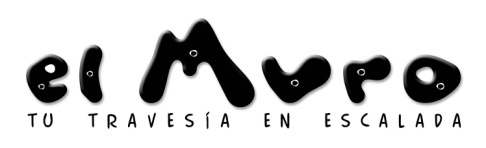 